Publicado en España el 16/06/2023 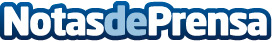 El servicio doméstico filipino: sinónimo de calidad y profesionalismo, por Quality ServicesLa elección perfecta: beneficios del servicio doméstico filipino de primera calidadDatos de contacto:QUALITY ServicesEl servicio doméstico filipino: sinónimo de calidad y profesionalismo645 421 041Nota de prensa publicada en: https://www.notasdeprensa.es/el-servicio-domestico-filipino-sinonimo-de Categorias: Nacional Servicios Técnicos Hogar http://www.notasdeprensa.es